Tarporley C of E Primary School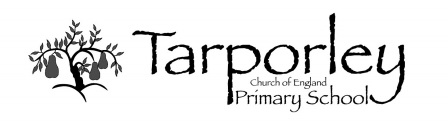 Progression in Science under the 2014 National CurriculumWorking Scientifically‘Big Idea’Sub-processYear 1Year 2Year 3Year 4Year 5Year 61) Planning investigationsa) Pupils can ask questions1.1.a.1 Ask simple questions when prompted2.1.a.1 Ask simple questions 3.1.a.1 Ask relevant questions when prompted4.1.a.1 Ask relevant questions1) Planning investigationsb) Pupils can plan an enquiry1.1.b.1 Suggest ways of answering a question2.1.b.1 Recognise that questions can be answered in different ways3.1.b.1 Set up simple and practical enquiries, comparative and fair tests4.1.b.1 Plan different types of scientific enquiries to answer questions5.1.b.1 With prompting, plan different types of scientific enquiries to answer questions6.1.b.1 Plan different types of scientific enquiries to answer questions 1) Planning investigationsc) Pupils can identify and manage variables3.1.c.1 Set up comparative tests4.1.c.1 Set up simple and practical enquiries, comparative and fair tests5.1.c.1 With prompting, recognise and control variables where necessary6.1.c.1 Recognise and control variables where necessary 2) Conducting experimentsa) Pupils can use equipment to take measurements1.2.a.1 Make relevant observations 1.1.a.2 Conduct simple tests, with support2.2.a.1 Observe closely, using simple equipment 2.2.a.2 Perform simple tests3.2.a.1 Make systematic observations, using simple equipment4.2.a.1 Make systematic and careful observations using a range of equipment, including thermometers and data loggers5.2.a.1 Select, with prompting, and use appropriate equipment to take readings6.2.a.1 Take measurements using a range of scientific equipment2) Conducting experimentsb) Pupils explore how to improve the quality of data3.2.b.1 Use standard units when taking measurements4.2.b.1 Take accurate measurements using standard units, where appropriate5.2.b.1 Take precise measurements using standard units6.2.b.1  Take measurements with increasing accuracy and precision 2) Conducting experimentsc) Pupils understand the role of repeat readings5.2.c.1 Take and process repeat readings (+)6.2.c.1 Take repeat readings when appropriate 3) Recording evidencea) Pupils record work with diagrams and label them1.3.a.1 With prompting, suggest how findings could be recorded2.3.a.1 Record and communicate their findings in a range of ways and begin to use simple scientific language3.3.a.1 Record findings in various ways4.3.a.1 Record findings using simple scientific language, drawings and labelled diagrams5.3.a.1 Record data and results6.3.a.1 Record data and results of increasing complexity using scientific diagrams and labels 3) Recording evidenceb) Pupils can display data using labelled diagrams, keys, tables and bar charts3.3.b.1 With prompting, suggest how findings may be tabulated 4.3.b.1 Record findings using keys, bar charts, and tables 5.3.b.1 Record data using labelled diagrams, keys, tables and charts6.3.b.1 Record data and results of increasing complexity using scientific diagrams and labels, classification keys, tables and bar charts 3) Recording evidencec) Pupils can display data using line graphs3.3.c.1 With prompting, use various ways of recording, grouping and displaying evidence4.3.c.1 Gather, record, classify and present data in a variety of ways to help to answer questions5.3.c.1 Use line graphs to record data6.3.c.1  Record data and results of increasing complexity using line graphs4) Reporting findingsa) Pupils process findings to develop conclusions and identify causal relationships1.4.a.1 Recognise findings2.4.a.1 Identify and classify3.4.a.1 With prompting, suggest conclusions from enquiries4.4.a.1 Report on findings from enquiries, including oral and written explanations, of results and conclusions5.4.a.1 Report and present findings from enquiries, including conclusions and, with prompting, suggest causal relationships6.4.a.1  Report and present findings from enquiries, including conclusions and causal relationships4) Reporting findingsb) Pupils use displays and presentations to report on findings3.4.b.1 Suggest how findings could be reported5.4.b.1 With support, present findings from enquiries orally and in writing 6.4.b.1 Report and presents findings from enquiries in oral and written forms such as displays and other presentation 4) Reporting findingsc) Pupils explain confidence in findings5.4.c.1 With prompting, identify that not all results may be trustworthy6.4.c.1 Report and present findings from enquiries, including explanations of, and degree of, trust in results5) Conclusions and predictionsa) Pupils can analyse data1.5.a.1 Gather and record data2.5.a.1: Gather and record data to help answer questions3.5.a.1 Gather and record data about similarities, differences and changes4.5.a.1 Identify differences, similarities or changes related to simple scientific ideas and processes5) Conclusions and predictionsb) Pupils can draw conclusions1.5.b.1 Use observations to suggest answers to questions2.5.b.1 Use their observations and ideas to suggest answers to questions 3.5.b.1 With prompting, suggest conclusions that can be drawn from data 4.5.b.1 Use straightforward scientific evidence to answer questions or to support their findings5.5.b.1 Suggest how evidence can support conclusions6.5.b.1 Identify scientific evidence that has been used to support or refute ideas or arguments5) Conclusions and predictionsc) Pupils can develop investigation further3.5.c.1 Suggest possible improvements or further questions to investigate 4.5.b.1 Use results to draw simple conclusions, make predictions for new values, suggest improvements and raise further questions5.5.c.1 Suggest further comparative or fair tests6.5.c.1 Use test results to make predictions to set up further comparative and fair tests